Молодёжная общероссийская общественная организация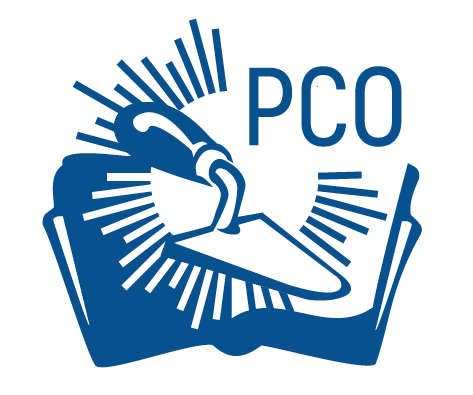 «РОССИЙСКИЕ СТУДЕНЧЕСКИЕ ОТРЯДЫ»ПРОТОКОЛ № 36.2.1-24/ПО подведения итогов конкурсного отбора образовательных организаций
 в целях предоставления грантов на обучение по основным программам профессионального обучения на бесплатной основе участников студенческих отрядов по профессиям рабочих
и должностям служащих, необходимых для осуществления трудовой деятельности в составе таких отрядовна лот № 36.2.1. Младшая медицинская сестра по уходу за больными, Воронежская область, город Воронеж, 20 человек«15» апреля 2024 г.                                                                       г. Москва Оператор: Молодёжная общероссийская общественная организация «Российские Студенческие Отряды» На основании Порядка осуществления отбора и критериев отбора образовательных организаций в целях предоставления грантов на обучение по основным программам профессионального обучения на бесплатной основе участников студенческих отрядов по профессиям рабочих и должностям служащих, необходимым для осуществления трудовой деятельности в составе таких отрядов, утвержденным Молодёжной общероссийской общественной организацией «Российские Студенческие Отряды» (далее – МООО «РСО», Оператор) и согласованным Министерством науки и высшего образования Российской Федерации 
21 февраля 2024 г. (далее – Порядок отбора), а также приказов МООО «РСО» № 6/ПО от 22.03.2024 г., № 8/ПО от 26.03.2024 г. и № 11/ПО от 28.03.2024 г. проведена экспертиза заявок, представленных организациями в электронном виде на участие в конкурсном отборе. Процедура определения победителя по лоту № 36.2.1. Младшая медицинская сестра по уходу за больными, Воронежская область, город Воронеж, 20 человек в соответствии с заявками на участие проводилась 
с 05 по 15 апреля по комиссией в составе: По итогам работы комиссии конкурсного отбора установлено следующее: 1. На указанный лот представлена заявка от одной организации: Федеральное государственное бюджетное образовательное учреждение высшего образования «Воронежский государственный технический университет» (далее – ФГБОУ ВО «ВГТУ»). Дата получения заявки через электронную почту: 04.04.2024 г., рег.№ 36.2.1-1.2. Изучение заявки и всего пакета документов на предмет соответствия участника Порядку и критериям отбора показало, что ФГБОУ ВО «ВГТУ» соответствует Порядку отбора, а именно: 2.1. В соответствии с п. 2.3 Порядка отбора, у организации имеется лицензия на право ведения образовательной деятельности по профессиональному обучению. 2.2. В соответствии с п. 2.4 Порядка отбора, участник отбора подал одну заявку на данный лот согласно формам Приложений №№ 3, 3.1.-3.5 
к настоящему Порядку.  2.3. В соответствии с п. 2.5 Порядка отбора, участник отбора 
на 1-е число месяца, предшествующего месяцу проведения отбора (в соответствии с п. 23 Правил) соответствует следующим требованиям, которые подтверждаются документально в соответствии с Приложениями №3, №3.2 настоящего Порядка: у ФГБОУ ВО «ВГТУ» отсутствует неисполненная обязанность 
по уплате налогов, сборов, страховых взносов, пеней, штрафов и процентов, подлежащих уплате в соответствии с законодательством Российской Федерации о налогах и сборах; ФГБОУ ВО «ВГТУ» не находится в процессе реорганизации, ликвидации, в отношении участника отбора не введена процедура банкротства, его деятельность не приостановлена в порядке, предусмотренном законодательством Российской Федерации; в реестре дисквалифицированных лиц отсутствуют сведения о дисквалифицированных руководителе, членах коллегиального исполнительного органа, лице, исполняющем функции единоличного исполнительного органа участника отбора; у ФГБОУ ВО «ВГТУ» отсутствуют просроченная задолженность 
по возврату в федеральный бюджет субсидий, бюджетных инвестиций, предоставленных, в том числе в соответствии с иными правовыми актами, 
и иная просроченная (неурегулированная) задолженность по денежным обязательствам перед Российской Федерацией; участник Отбора не получает средства из федерального бюджета на основании иных нормативных правовых актов Российской Федерации на цели, установленные Правилами и настоящим Порядком. 3. Участник отбора в соответствии с п. 3.8 Порядка отбора и требованиями технического задания по лоту: имеет опыт реализации основных программ профессионального обучения, программ профессиональной подготовки, опыт ведения обучения в области медицины и здравоохранения;  представил образовательную программу профессионального обучения по должности «Младшая медицинская сестра по уходу 
за больными» в общем объеме соответствующую требованиям технического задания, действующим нормативно-правовым документам в сфере образования, профессиональным стандартам.Кадровый потенциал заявителя соответствует требованиям технического задания и действующим нормативно-правовым документам в области образования.3.4. Материально-техническая база участника соответствует требованиям технического задания и представленной образовательной программе. 4. При 	проверке заявки выявлен ряд технических ошибок 
и неточностей, не влияющих на отклонение заявки, перечень которых приведен в приложении 1 к настоящему протоколу.  По итогам проверки заявки ФГБОУ ВО «ВГТУ» комиссией принято решение: Признать ФГБОУ ВО «ВГТУ» победителем по лоту 
№36.2.1. Младшая медицинская сестра по уходу за больными, Воронежская область, город Воронеж, 20 человек.Заключить договор с ФГБОУ ВО «ВГТУ» на основании 
п. 4.9. Порядка отбора в подсистеме «Бюджетное планирование» государственной интегрированной информационной системы управления общественными финансами «Электронный бюджет».  В соответствии с Методикой расчета размера предоставляемого образовательной организации гранта в целях финансового обеспечения проведения обучения на бесплатной основе участников студенческих отрядов по профессиям рабочих и должностям служащих, необходимых для осуществления трудовой деятельности в составе таких отрядов, утвержденной МООО «РСО» и согласованной Министерством науки и высшего образования Российской Федерации от 10 ноября 2021 года, объем предоставляемого гранта ФГБОУ ВО «ВГТУ» составит 280 000 (двести восемьдесят тысяч) рублей 00 копеек (стоимость обучения 1 человека 14 000 рублей 00 копеек умноженная на 20 человек, направляемых на обучение). Направить заявку в бумажном варианте с обязательным устранением замечаний, указанных в приложении к протоколу в соответствии с п. 2.9. и п. 4.6. Порядка отбора не позднее 15 мая 2024 года. В случае не устранения замечаний, Оператор вправе не заключать договор 
с победителем конкурсного отбора. Приложение №1 к Протоколу №36.2.1-24/ПО Молодёжная общероссийская общественная организация«РОССИЙСКИЕ СТУДЕНЧЕСКИЕ ОТРЯДЫ»ПРОТОКОЛ № 36.2.2-24/ПО подведения итогов конкурсного отбора образовательных организаций
 в целях предоставления грантов на обучение по основным программам профессионального обучения на бесплатной основе участников студенческих отрядов по профессиям рабочих
и должностям служащих, необходимых для осуществления трудовой деятельности в составе таких отрядовна лот № 36.2.2. Слесарь механосборочных работ 2-го разряда, 
Воронежская область, город Воронеж, Центральный район, 15 человек«15» апреля 2024 г.                                                                       г. Москва Оператор: Молодёжная общероссийская общественная организация «Российские Студенческие Отряды» На основании Порядка осуществления отбора и критериев отбора образовательных организаций в целях предоставления грантов на обучение по основным программам профессионального обучения на бесплатной основе участников студенческих отрядов по профессиям рабочих и должностям служащих, необходимым для осуществления трудовой деятельности в составе таких отрядов, утвержденным Молодёжной общероссийской общественной организацией «Российские Студенческие Отряды» (далее – МООО «РСО», Оператор) и согласованным Министерством науки и высшего образования Российской Федерации 
21 февраля 2024 г. (далее – Порядок отбора), а также приказов МООО «РСО» № 6/ПО от 22.03.2024 г., № 8/ПО от 26.03.2024 г. и № 11/ПО от 28.03.2024 г. проведена экспертиза заявок, представленных организациями в электронном виде на участие в конкурсном отборе. Процедура определения победителя по лоту № 36.2.2. Слесарь механосборочных работ 2-го разряда, Воронежская область, город Воронеж, Центральный район, 15 человек в соответствии с заявками на участие проводилась с 05 по 15 апреля по комиссией в составе: По итогам работы комиссии конкурсного отбора установлено следующее: 1. На указанный лот представлена заявка от одной организации: Федеральное государственное бюджетное образовательное учреждение высшего образования «Воронежский государственный университет инженерных технологий» (далее – ФГБОУ ВО «ВГУИТ»). Дата получения заявки через электронную почту: 04.04.2024 г., рег.№ 36.2.2-1.2. Изучение заявки и всего пакета документов на предмет соответствия участника Порядку и критериям отбора показало, что ФГБОУ ВО «ВГУИТ» соответствует Порядку отбора, а именно: 2.1. В соответствии с п. 2.3 Порядка отбора, у организации имеется лицензия на право ведения образовательной деятельности по профессиональному обучению. 2.2. В соответствии с п. 2.4 Порядка отбора, участник отбора подал одну заявку на данный лот согласно формам Приложений №№ 3, 3.1.-3.5 
к настоящему Порядку.  2.3. В соответствии с п. 2.5 Порядка отбора, участник отбора 
на 1-е число месяца, предшествующего месяцу проведения отбора (в соответствии с п. 23 Правил) соответствует следующим требованиям, которые подтверждаются документально в соответствии с Приложениями №3, №3.2 настоящего Порядка: у ФГБОУ ВО «ВГУИТ» отсутствует неисполненная обязанность 
по уплате налогов, сборов, страховых взносов, пеней, штрафов и процентов, подлежащих уплате в соответствии с законодательством Российской Федерации о налогах и сборах; ФГБОУ ВО «ВГУИТ» не находится в процессе реорганизации, ликвидации, в отношении участника отбора не введена процедура банкротства, его деятельность не приостановлена в порядке, предусмотренном законодательством Российской Федерации; в реестре дисквалифицированных лиц отсутствуют сведения о дисквалифицированных руководителе, членах коллегиального исполнительного органа, лице, исполняющем функции единоличного исполнительного органа участника отбора; у ФГБОУ ВО «ВГУИТ» отсутствуют просроченная задолженность 
по возврату в федеральный бюджет субсидий, бюджетных инвестиций, предоставленных, в том числе в соответствии с иными правовыми актами, 
и иная просроченная (неурегулированная) задолженность по денежным обязательствам перед Российской Федерацией; участник Отбора не получает средства из федерального бюджета на основании иных нормативных правовых актов Российской Федерации на цели, установленные Правилами и настоящим Порядком. 3. Участник отбора в соответствии с п. 3.8 Порядка отбора и требованиями технического задания по лоту: имеет опыт реализации основных программ профессионального обучения, программ профессиональной подготовки, опыт ведения обучения в области машиностроения;  представил образовательную программу профессионального обучения по профессии «Слесарь механосборочных работ 2-го разряда» 
в общем объеме соответствующую требованиям технического задания, действующим нормативно-правовым документам в сфере образования, профессиональным стандартам.Кадровый потенциал заявителя соответствует требованиям технического задания и действующим нормативно-правовым документам в области образования.3.4. Материально-техническая база участника соответствует требованиям технического задания и представленной образовательной программе. 4. При 	проверке заявки выявлен ряд технических ошибок 
и неточностей, не влияющих на отклонение заявки, перечень которых приведен в приложении 1 к настоящему протоколу.  По итогам проверки заявки ФГБОУ ВО «ВГТУ» комиссией принято решение: Признать ФГБОУ ВО «ВГУИТ» победителем по лоту 
№36.2.2. Слесарь механосборочных работ 2-го разряда, Воронежская область, город Воронеж, Центральный район, 15 человек.Заключить договор с ФГБОУ ВО «ВГУИТ» на основании 
п. 4.9. Порядка отбора в подсистеме «Бюджетное планирование» государственной интегрированной информационной системы управления общественными финансами «Электронный бюджет».  В соответствии с Методикой расчета размера предоставляемого образовательной организации гранта в целях финансового обеспечения проведения обучения на бесплатной основе участников студенческих отрядов по профессиям рабочих и должностям служащих, необходимых для осуществления трудовой деятельности в составе таких отрядов, утвержденной МООО «РСО» и согласованной Министерством науки и высшего образования Российской Федерации от 10 ноября 2021 года, объем предоставляемого гранта ФГБОУ ВО «ВГУИТ» составит 207 000 (двести семь тысяч) рублей 00 копеек (стоимость обучения 1 человека 13 800 рублей 00 копеек умноженная на 15 человек, направляемых на обучение). Направить заявку в бумажном варианте с обязательным устранением замечаний, указанных в приложении к протоколу в соответствии с п. 2.9. и п. 4.6. Порядка отбора не позднее 15 мая 2024 года. В случае не устранения замечаний, Оператор вправе не заключать договор 
с победителем конкурсного отбора. Приложение №1 к Протоколу №36.2.2-24/ПО Молодёжная общероссийская общественная организация«РОССИЙСКИЕ СТУДЕНЧЕСКИЕ ОТРЯДЫ»ПРОТОКОЛ № 36.2.3-24/ПО подведения итогов конкурсного отбора образовательных организаций
 в целях предоставления грантов на обучение по основным программам профессионального обучения на бесплатной основе участников студенческих отрядов по профессиям рабочих
и должностям служащих, необходимых для осуществления трудовой деятельности в составе таких отрядовна лот № 36.2.3. Санитар, Воронежская область, город Воронеж, 30 человек «15» апреля 2024 г.                                                                       г. Москва Оператор: Молодёжная общероссийская общественная организация «Российские Студенческие Отряды» На основании Порядка осуществления отбора и критериев отбора образовательных организаций в целях предоставления грантов на обучение по основным программам профессионального обучения на бесплатной основе участников студенческих отрядов по профессиям рабочих и должностям служащих, необходимым для осуществления трудовой деятельности в составе таких отрядов, утвержденным Молодёжной общероссийской общественной организацией «Российские Студенческие Отряды» (далее – МООО «РСО», Оператор) и согласованным Министерством науки и высшего образования Российской Федерации 
21 февраля 2024 г. (далее – Порядок отбора), а также приказов МООО «РСО» № 6/ПО от 22.03.2024 г., № 8/ПО от 26.03.2024 г. и № 11/ПО от 28.03.2024 г. проведена экспертиза заявок, представленных организациями в электронном виде на участие в конкурсном отборе. Процедура определения победителя по лоту № 36.2.3. Санитар, Воронежская область, город Воронеж, 30 человек в соответствии с заявками на участие проводилась с 05 по 15 апреля по комиссией в составе: По итогам работы комиссии конкурсного отбора установлено следующее: 1. На указанный лот представлена заявка от одной организации: Федеральное государственное бюджетное образовательное учреждение высшего образования «Воронежский государственный университет инженерных технологий» (далее – ФГБОУ ВО «ВГУИТ»). Дата получения заявки через электронную почту: 04.04.2024 г., рег.№ 36.2.3-1.2. Изучение заявки и всего пакета документов на предмет соответствия участника Порядку и критериям отбора показало, что ФГБОУ ВО «ВГУИТ» соответствует Порядку отбора, а именно: 2.1. В соответствии с п. 2.3 Порядка отбора, у организации имеется лицензия на право ведения образовательной деятельности по профессиональному обучению. 2.2. В соответствии с п. 2.4 Порядка отбора, участник отбора подал одну заявку на данный лот согласно формам Приложений №№ 3, 3.1.-3.5 
к настоящему Порядку.  2.3. В соответствии с п. 2.5 Порядка отбора, участник отбора 
на 1-е число месяца, предшествующего месяцу проведения отбора (в соответствии с п. 23 Правил) соответствует следующим требованиям, которые подтверждаются документально в соответствии с Приложениями №3, №3.2 настоящего Порядка: у ФГБОУ ВО «ВГУИТ» отсутствует неисполненная обязанность 
по уплате налогов, сборов, страховых взносов, пеней, штрафов и процентов, подлежащих уплате в соответствии с законодательством Российской Федерации о налогах и сборах; ФГБОУ ВО «ВГУИТ» не находится в процессе реорганизации, ликвидации, в отношении участника отбора не введена процедура банкротства, его деятельность не приостановлена в порядке, предусмотренном законодательством Российской Федерации; в реестре дисквалифицированных лиц отсутствуют сведения о дисквалифицированных руководителе, членах коллегиального исполнительного органа, лице, исполняющем функции единоличного исполнительного органа участника отбора; у ФГБОУ ВО «ВГУИТ» отсутствуют просроченная задолженность 
по возврату в федеральный бюджет субсидий, бюджетных инвестиций, предоставленных, в том числе в соответствии с иными правовыми актами, 
и иная просроченная (неурегулированная) задолженность по денежным обязательствам перед Российской Федерацией; участник Отбора не получает средства из федерального бюджета на основании иных нормативных правовых актов Российской Федерации на цели, установленные Правилами и настоящим Порядком. 3. Участник отбора в соответствии с п. 3.8 Порядка отбора и требованиями технического задания по лоту: имеет опыт реализации основных программ профессионального обучения, программ профессиональной подготовки, опыт ведения обучения в области медицины и здравоохранения; представил образовательную программу профессионального обучения по должности «Санитар» в общем объеме соответствующую требованиям технического задания, действующим нормативно-правовым документам в сфере образования, профессиональным стандартам.Кадровый потенциал заявителя соответствует требованиям технического задания и действующим нормативно-правовым документам в области образования.3.4. Материально-техническая база участника соответствует требованиям технического задания и представленной образовательной программе. 4. При 	проверке заявки выявлен ряд технических ошибок 
и неточностей, не влияющих на отклонение заявки, перечень которых приведен в приложении 1 к настоящему протоколу.  По итогам проверки заявки ФГБОУ ВО «ВГТУ» комиссией принято решение: Признать ФГБОУ ВО «ВГУИТ» победителем по лоту 
№36.2.3. Санитар, Воронежская область, город Воронеж, 30 человек.Заключить договор с ФГБОУ ВО «ВГУИТ» на основании 
п. 4.9. Порядка отбора в подсистеме «Бюджетное планирование» государственной интегрированной информационной системы управления общественными финансами «Электронный бюджет».  В соответствии с Методикой расчета размера предоставляемого образовательной организации гранта в целях финансового обеспечения проведения обучения на бесплатной основе участников студенческих отрядов по профессиям рабочих и должностям служащих, необходимых для осуществления трудовой деятельности в составе таких отрядов, утвержденной МООО «РСО» и согласованной Министерством науки и высшего образования Российской Федерации от 10 ноября 2021 года, объем предоставляемого гранта ФГБОУ ВО «ВГУИТ» составит 414 000 (четыреста четырнадцать тысяч) рублей 00 копеек (стоимость обучения 1 человека 
13 800 рублей 00 копеек умноженная на 30 человек, направляемых 
на обучение). Направить заявку в бумажном варианте с обязательным устранением замечаний, указанных в приложении к протоколу в соответствии с п. 2.9. и п. 4.6. Порядка отбора не позднее 15 мая 2024 года. В случае не устранения замечаний, Оператор вправе не заключать договор 
с победителем конкурсного отбора. Приложение №1 к Протоколу №36.2.3-24/ПО 105005, г. Москва, Лефортовский пер. 8 стр.1, тел. 8 (499)-261-33-45, электронная почта: r.s.o@mail.ruИНН 7707490137 КПП 770101001 р/с 40703810538040005371 ПАО «СБЕРБАНК» г. Москвык/с 30101810400000000225 БИК 044525225 ОГРН 1117799010515Председатель:  Яблокова А.В. Члены комиссии:Давиденко А.Ю.руководитель отдела реализации мероприятий 
по профессиональному обучению Центрального штаба МООО «РСО»; методист отдела реализации мероприятий 
по профессиональному обучению;Зверкова Е.В. заместитель начальника отдела реализации мероприятий по профессиональному обучению Центрального штаба МООО «РСО»;Зотова Н.В.заместитель начальника отдела по финансовому обеспечению выплаты грантов;Секретарь: 
Хафизова Н.Е. специалист отдела реализации мероприятий 
по профессиональному обучениюПредседатель:	Яблокова А.В. 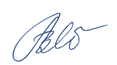 Члены комиссии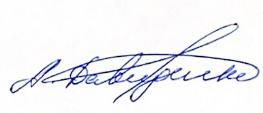 Давиденко А.Ю.Зверкова Е.В.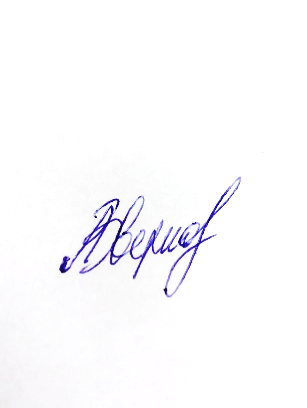 Зотова Н.В.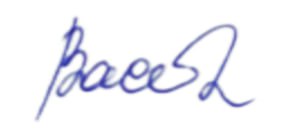 Секретарь: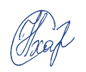 Хафизова Н.Е. № Наименование документы Замечания 1. Документы, подтверждающие полномочия лица на осуществление действий от имени участника Отбора Дополнить документом о назначении ректора.2. Информация для формирования реестра участников бюджетного процесса, а также юридических лиц, не являющихся участниками бюджетного процесса  В соответствии с методическими рекомендациями дополнить в формате .doc.3. Образовательные программы профессионального обучения по профессиям рабочих и должностям служащих, разработанные в соответствии с Методическими рекомендациями по разработке профессиональных образовательных программ с учетом требований профессиональных стандартов по которым будет осуществляться подготовка по заявленному лоту  В соответствии с техническим заданием дополнить часами по специфике трудоустройства обучающихся в составе студенческих отрядов.4. Организационно-методические условия реализации программы профессионального обучение  Предоставить справку ОМУ в соответствии с Приложением 3.5 актуального Порядка Отбора.п.1. указать преподаваемые дисциплины 
в соответствии с учебном планом программы.п.3 дополнить информацией о вместимости аудиторий.Сканы всех копий заверить.5.Обоснование размера запрашиваемого Гранта с приложением приказа об утверждении стоимости обучения и сметы расходовВ смете детализировать расходы по ГПХ, конкретизировать услуги в рамках сетевого договора.6.Документы, подтверждающие опыт реализации образовательных программ по профилю профессионального обучения, заявленному в лоте:Устранить техническую ошибку при формировании информационной справки.Заверить представленные документы.105005, г. Москва, Лефортовский пер. 8 стр.1, тел. 8 (499)-261-33-45, электронная почта: r.s.o@mail.ruИНН 7707490137 КПП 770101001 р/с 40703810538040005371 ПАО «СБЕРБАНК» г. Москвык/с 30101810400000000225 БИК 044525225 ОГРН 1117799010515Председатель:  Яблокова А.В. Члены комиссии:Давиденко А.Ю.руководитель отдела реализации мероприятий 
по профессиональному обучению Центрального штаба МООО «РСО»; методист отдела реализации мероприятий 
по профессиональному обучению;Зверкова Е.В. заместитель начальника отдела реализации мероприятий по профессиональному обучению Центрального штаба МООО «РСО»;Зотова Н.В.заместитель начальника отдела по финансовому обеспечению выплаты грантов;Секретарь: 
Хафизова Н.Е. специалист отдела реализации мероприятий 
по профессиональному обучениюПредседатель:	Яблокова А.В. Члены комиссииДавиденко А.Ю.Зверкова Е.В.Зотова Н.В.Секретарь:Хафизова Н.Е. № Наименование документы Замечания 1. Образовательные программы профессионального обучения по профессиям рабочих и должностям служащих, разработанные в соответствии с Методическими рекомендациями по разработке профессиональных образовательных программ с учетом требований профессиональных стандартов по которым будет осуществляться подготовка по заявленному лоту  Дополнить датой утверждения программы.2. Организационно-методические условия реализации программы профессионального обучение  Оформить в соответствии с приложением №3.5 к актуальному Порядку Отбора.П.3 – указать вместимость помещений.Омельченко А.С. – подтверждающие документы дополнить информацией 
об опыте работы в студенческих отрядах.3. Обоснование размера запрашиваемого Гранта с приложением приказа об утверждении стоимости обучения и сметы расходов Устранить техническую ошибку при расчете стоимости академического часа.В смете детализировать статью расходов «услуги по договорам ГПХ».105005, г. Москва, Лефортовский пер. 8 стр.1, тел. 8 (499)-261-33-45, электронная почта: r.s.o@mail.ruИНН 7707490137 КПП 770101001 р/с 40703810538040005371 ПАО «СБЕРБАНК» г. Москвык/с 30101810400000000225 БИК 044525225 ОГРН 1117799010515Председатель:  Яблокова А.В. Члены комиссии:Давиденко А.Ю.руководитель отдела реализации мероприятий 
по профессиональному обучению Центрального штаба МООО «РСО»; методист отдела реализации мероприятий 
по профессиональному обучению;Зверкова Е.В. заместитель начальника отдела реализации мероприятий по профессиональному обучению Центрального штаба МООО «РСО»;Зотова Н.В.заместитель начальника отдела по финансовому обеспечению выплаты грантов;Секретарь: 
Хафизова Н.Е. специалист отдела реализации мероприятий 
по профессиональному обучениюПредседатель:	Яблокова А.В. Члены комиссииДавиденко А.Ю.Зверкова Е.В.Зотова Н.В.Секретарь:Хафизова Н.Е. № Наименование документы Замечания 1. Образовательные программы профессионального обучения по профессиям рабочих и должностям служащих, разработанные в соответствии с Методическими рекомендациями по разработке профессиональных образовательных программ с учетом требований профессиональных стандартов по которым будет осуществляться подготовка по заявленному лоту  Дополнить датой утверждения программы.2. Организационно-методические условия реализации программы профессионального обучение  Оформить в соответствии с приложением №3.5 к актуальному Порядку Отбора.П.3 – указать вместимость помещений.Омельченко А.С. – подтверждающие документы дополнить информацией 
об опыте работы в студенческих отрядах.3. Обоснование размера запрашиваемого Гранта с приложением приказа об утверждении стоимости обучения и сметы расходов Устранить техническую ошибку при расчете стоимости академического часа.Устранить технические ошибки 
при составлении сметы.